T.C.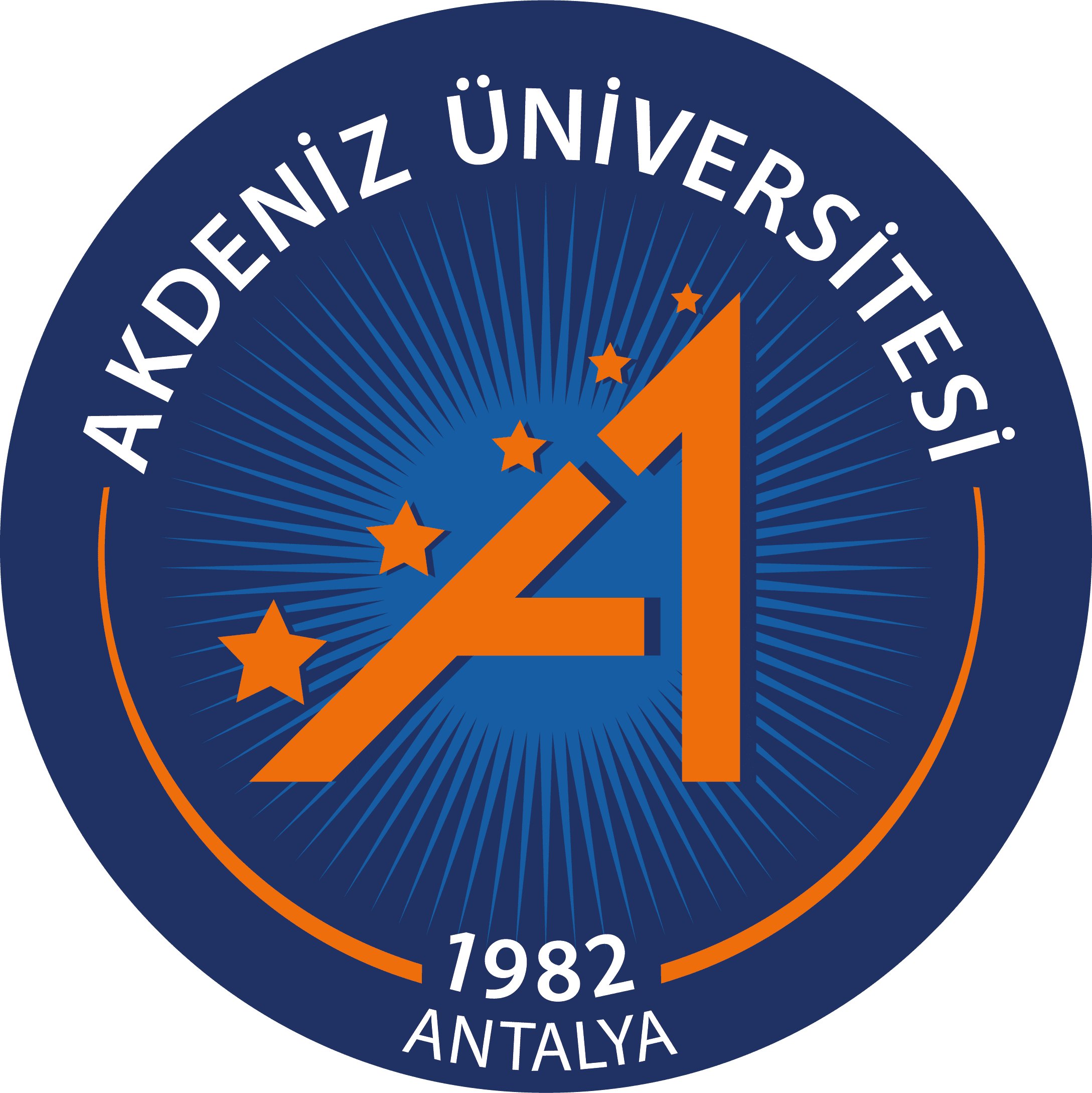 AKDENİZ ÜNİVERSİTESİGÜZEL SANATLAR  ENSTİTÜSÜSMN 102                                     SEMİNER  SUNUM İZLEYİCİ  LİSTESİSUNUMU YAPAN ÖĞRENCİNİNSUNUMU YAPAN ÖĞRENCİNİNSUNUMU YAPAN ÖĞRENCİNİNSUNUMU YAPAN ÖĞRENCİNİNAdı SoyadıAnasanat /Anabilim Dalı (Y.L)NumarasıSunum BaşlığıSunum Tarihi  Sunum Yeri ve SaatiİZLEYİCİ LİSTESİİZLEYİCİ LİSTESİİZLEYİCİ LİSTESİİZLEYİCİ LİSTESİSıra NoAdı SoyadıKonumuÖğretim elemanı/Öğrenciİmzası1234567891011121314151616181920DANIŞMANINDANIŞMANINDANIŞMANINUnv. Adı SoyadıTarihİmzaONAY……. Anabilim/Anasanat Dalı Bşk.ONAY……. Anabilim/Anasanat Dalı Bşk.ONAY……. Anabilim/Anasanat Dalı Bşk.Unv. Adı SoyadıTarihİmza